3АРАР                                                                                          РЕШЕНИЕ02 октябрь 2017 й.                              №     117                       02 октября 2017 г.ОБ УТВЕРЖДЕНИИ ПЕРЕЧНЯ МУНИЦИПАЛЬНОГО ИМУЩЕСТВА СЕЛЬСКОГО  ПОСЕЛЕНИЯ ИБРАЕВСКИЙ  СЕЛЬСОВЕТМУНИЦИПАЛЬНОГО РАЙОНА АЛЬШЕЕВСКИЙ РАЙОН РЕСПУБЛИКИБАШКОРТОСТАН ДЛЯ ПРЕДОСТАВЛЕНИЯ ЕГО ВО ВЛАДЕНИЕ И(ИЛИ) В ПОЛЬЗОВАНИЕ НА ДОЛГОСРОЧНОЙ ОСНОВЕ СУБЪЕКТАММАЛОГО И СРЕДНЕГО ПРЕДПРИНИМАТЕЛЬСТВАВ целях реализации Федерального закона от 22.07.2008 N 159-ФЗ "Об особенностях отчуждения недвижимого имущества, находящегося в государственной собственности субъектов Российской Федерации или в муниципальной собственности и арендуемого субъектами малого и среднего предпринимательства, и о внесении изменений в отдельные законодательные акты Российской Федерации", а также руководствуясь Федеральным законом от 24.07.2007 N 209-ФЗ (в ред. от 22.07.2008) "О развитии малого и среднего предпринимательства в Российской Федерации", Совет сельского поселения  Ибраевский  сельсовет муниципального района Альшеевский район Республики Башкортостан решил:1. Утвердить перечень муниципального имущества сельского поселения  Ибраевский  сельсовет муниципального района Альшеевский район Республики Башкортостан для предоставления его во владение и (или) в пользование на долгосрочной основе субъектам малого и среднего предпринимательства согласно приложению к настоящему решению.2. Муниципальное имущество, включенное в вышеуказанный перечень, не подлежит отчуждению в частную собственность, в том числе в собственность субъектов малого и среднего предпринимательства, арендующих это имущество.3. Настоящее решение  обнародовать   в здание  администрации сельского  поселения  Ибраевский  сельсовет муниципального района Альшеевский район Республики Башкортостан и центральной библиотеке села Новосепяшево, разместить в  сети  общего доступа «Интернет» на официальном сайте администрации сельского  поселения  Ибраевский  сельсовет муниципального района Альшеевский район Республики Башкортостан.4. Контроль за исполнением данного решения возложить на постоянную комиссию Совета по земельным вопросам, благоустройству и экологии (Ильясов Н.А.)Глава  сельского поселения                             Г.Х.СафинаПриложениек решению Совета сельского поселения  Ибраевский  сельсовет МР Альшеевский район Республики Башкортостан№117-26 от 02.10.2017 г.ПЕРЕЧЕНЬМУНИЦИПАЛЬНОГО ИМУЩЕСТВА СЕЛЬСКОГО  ПОСЕЛЕНИЯ ИБРАЕВСКИЙ СЕЛЬСОВЕТ МУНИЦИПАЛЬНОГО РАЙОНА АЛЬШЕЕВСКИЙ РАЙОН  РЕСПУБЛИКИ БАШКОРТОСТАН ДЛЯ ПРЕДОСТАВЛЕНИЯ ЕГО ВО ВЛАДЕНИЕ  И (ИЛИ) В ПОЛЬЗОВАНИЕ НА ДОЛГОСРОЧНОЙ ОСНОВЕ СУБЪЕКТАММАЛОГО И СРЕДНЕГО ПРЕДПРИНИМАТЕЛЬСТВАБАШ3ОРТОСТАН РЕСПУБЛИКАҺЫӘЛШӘЙ РАЙОНЫМУНИЦИПАЛЬ РАЙОНЫНЫҢИБРАЙ АУЫЛ СОВЕТЫАУЫЛ БИЛӘМӘҺЕ СОВЕТЫ (БАШ3ОРТОСТАН  РЕСПУБЛИКАҺЫ  ӘЛШӘЙ  РАЙОНЫ  ИБРАЙ  АУЫЛ  СОВЕТЫ)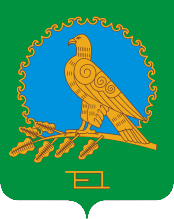 СОВЕТ СЕЛЬСКОГО ПОСЕЛЕНИЯИБРАЕВСКИЙ СЕЛЬСОВЕТМУНИЦИПАЛЬНОГО РАЙОНААЛЬШЕЕВСКИЙ РАЙОНРЕСПУБЛИКИБАШКОРТОСТАН(ИБРАЕВСКИЙ  СЕЛЬСОВЕТ АЛЬШЕЕВСКОГО  РАЙОНА  РЕСПУБЛИКИ  БАШКОРТОСТАН)№Наименование имуществаАдрес11Сооруж ком.хоз(скваж.водона. башня),глуб.70 м1966г,д.Шишма,ул.Школьная,22Сооруж ком.хоз(водопровод),протяж1200м1966г,д.Шишма4Сооруж ком.хоз(вод башня),объем16 куб.м1966г,д.Шишма5Сооруж ком.хоз(скваж.водона. башня) глуб.90 м1970г,с.Новосепяшево ул.Школьная,9/1,6Сооруж ком.хоз(водопровод),протяж3129 м1970г,с.Новосепяшево7Сооруж ком.хоз(вод башня),объем16 куб.м1970г,с.Новосепяшево ул.Школьная, 9/18здание дом ясли д.Ибраево ул.Центральная,33г9здание интерната с.Новосепяшево ул.Школьная,8/110Зем.участ.сел.наз.(кладбища д.Шишма)Ибраев с/с 02:02:040801:30,площ3463кв.м, 1080000011   Ибраевский с/с11Зем.участ.сел.наз.( карьер д.Шишма) Ибраевский с/с 02:02:040802:26 площ.5722 кв.м, 1080000012Ибраевский с/с12Зем.участ (паи 10/416) Ибрае.с/с,кад02;02;000000;278,площ840000кв.м, 000000000Ибраевский с/с13Зем.участ (паи 5/416) Ибрае.с/с,кад02;02;000000;278,площ420 000 кв.м, 0000000008Ибраевский с/с14Зем.участ (паи 4/416) Ибрае.с/с,кад02;02;000000;278,площ336 000  кв.м, 0000000009        Ибраевский с/с